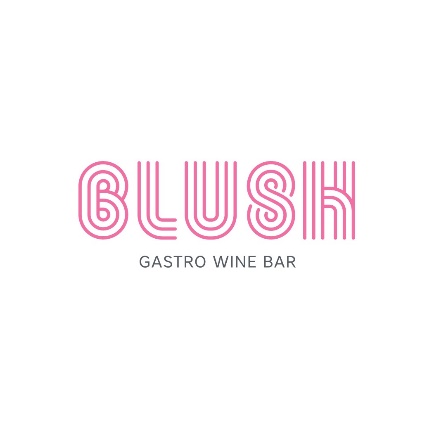 GREECEMalagousia Alfa Estate 2018, Amindeon………………………………………………………………………………..1650FRANCESauvignon Saint-Bris Jaen-Marc Brocard 2017, Bourgogne……………………………………………………….	1430Folle Blanche Domaine Lunaeu-Papin 2019, Loire………………………………………………………………………	1390Chateau L'Ermitage Sainte Cecile Blanc 2016, Rhone……………………………………………………………… 1070L'Esprit de L'Horizon Blanc Domaine de l'Horizon 2015, Cotes Catalanes	………………………………… 2400Citran O-Medok 2011, Bourdeaux, 1,5 l………………………………………………………………………………………  3000SPAINCultus Airen Organic Bodegas Yuntero 2020, Castilla - La Mancha………………………………………… 495Pampaneo Esencia Rural 2018, Castilla - La Mancha………………………………………………………………… 969Pirineos, Aragon……………………………………………………………………………………………………………… 740Adeus Bodegas Campante 2019, Ribeiro…………………………………………………………………………  1599The Orange Republic Godello Casa Rojo Enologia Creativa 2017, Valdeorras…………………………… 1910Rosae Arzuaga 2018, Ribera del Duero………………………………………………………………………………………	1430Betola The Cat Wine Tinto Pio del Ramo ???, Jumilla……………………………………………………………… 835Marques de Valparaiso Roble 2018, Ribera del Duero…………………………………………………………… 9108A La Foto de 1938 Ochoa 2016, Navarra………………………………………………………………………………… 1030Ramon Bilbao Vino de Altura 2018, Rioja	…………………………………………………………………………… 1520Otazu Premium Cuvée Bodega Otazu ???, Navarra………………………………………………………………… 2970Ramon Bilbao Сrianza 2016, Rioja, 1,5 ………………………………………………………………………………………	1750ITALYSirio Trebbiano d'Abruzzo San Lorenzo 2019, Abruzzo………………………………………………………………	760Muller Turgau Ca'Tullio ???, Friuli………………………………………………………………………………………………	1030Muller Turgau La Vis ???, Trentino……………………………………………………………………………………………	1140Pinot Bianco Terlan 2020, Alto Adidge………………………………………………………………………………………	1550Luna Calante Catarratto Porta del Vento ???, Sicilia…………………………………………………………………	1575Kaplja Bianco Damijan Podversic 2008, Venezia Giulia……………………………………………………………… 	4580BIOrebe Sangiovese Rose Peter Mertes, Puglia…………………………………………………………………………	625Porta del Vento Voria Rosato Frizzante, Sicilia……………………………………………………………………………	1575Montepulciano d'Abruzzo DeAngelis 2019, Abruzzo………………………………………………………………….	945Nuragico Giovanu Cannonau di Sardegna???, Sardegna…………………………………………………………….	1020Hexenbichler Schiava Tramin 2019, Alto Adige…………………………………………………………………………	1620Centesimino Savignon Rosso Ancarani 2017, Emilia-Romagna……………………………………………………	1690Rosso di Montalcino La Rasina 2013, Toscana……………………………………………………………………………	1800Wiegner Torquato Puccetti Laura 2010, Sicilia…………………………………………………………………………	1910Passorosso Passopisciaro 2015, Sicilia…………………………………………………………………………………………2720Guido Manara Veneto Rosso Manara 2013, Veneto…………………………………………………………………	5240Vino Nobile di Montepulciano Fattoria della Talosa 2016, Toscana…………………………………………… 2260Vino Nobile di Montepulciano Riserva Fattoria della Talosa 2015, Toscana………………………………	3880Franchetti Passopisciaro 2012, Sicilia………………………………………………………………………………………..	8990Luce 2016, Toscana…………………………………………………………………………………………………………………..	12790Chianti Prestige Uggiano ???, Toscana 1,5 ………………………………………………………………………………	1100 Le Fioraie Chianti Classico Riserva 2012, Toscana 1,5 ………………………………………………………………	5520GERMANYTiefgang Weissburgunder Mineralstein ???, Pfalz………………………………………………………………………	760Spatburgunder Ihringer Winklerberg GG Dr. Heger 2014, Baden……………………………………………….	6650AUSTRIAWeisser Burgunder Stadlmann ???, Niederosterreich………………………………………….……………………	1640Weisser Schiefer S Uwe Schiefer 2017, Burgenland ………………………………………….………………………	5230Zweigelt Blanc de Noir Rose Durnberg 2019, Niederosterreich………………………………………….………	1315Zweigelt "Pur" Weingut R&A Pfaffl 2019, Niederosterreich………………………………………….……………	1070PORTUGALRebel Tinto Luis Pato 2016, Bairrada……………………………………….………………………………………………	1195Touriga National Quinta do Vallado???, Duoro……………………………………….………………………………	2895USARiverstone Monterrey Chardonnay J.Lohr 2019, California………………….…………………………………	2830Petite Petit Lodi Michael David Winery 2017, California………………….………………………………………	2170Carol's Vineyeard Cabernet Sauvignon J.Lohr 2017, California………………….………………………………	10100NEW ZEALANDLittle Beauty Riesling Vinultra 2019, Marlborough………………………….………….………………………………	1890ISRAELChardonnay Reserve Recanati 2016, Galilee (kosher wine) ………………………….………….………………..	2110ARMENIAKaras Red Armavir Vineyards ??? …………………………………………………….….……….……………………………	925KAZAKHSTANAk Arba Kazakh Riesling Arba Wine ??? ……………………….….……….…………………………………….….…	1370